4th GRADE SUPPLY LIST                                 FOR IN-PERSON LEARNING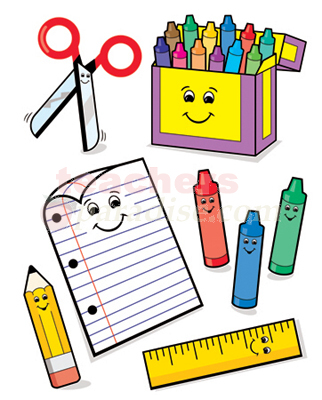 7 Black and White Composition Books1 Pack of 24 pencils2 red pens1 black pen 1 blue pen1 pencil sharpener with plastic cover3 packs of loose-leaf paper1 pack of colored pencils1 pack of Crayola markers2 boxes of 24 Crayola crayons1 pencil case4 sturdy (PLASTIC FOLDERS) 1 red 1 blue 1 green 1 yellow2 dry erase markers2 glue sticks2 packs of Copy Paper1 box of tissues1 bottle of hand sanitizer1 pack of post-its(Calculator (Model TI-15) (if you do not have you can get this at Emlen on the 31st)      4TH GRADE SUPPLY LIST                                  FOR REMOTE LEARNINGHeadphones4 black and white composition books4 pencils1 plastic sharpener1 box of crayons1 pack of colored pencils1 pack of markersWhiteboard2 Dry Erase markersWhiteboard eraser or sock(Calculator (Model TI-15) (if you do not have you can get this at Emlen on the 31st)